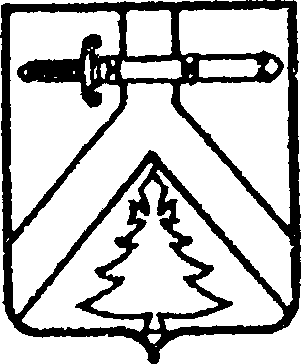 Администрация Имисского сельсовета
 Курагинского района Красноярского краяПОСТАНОВЛЕНИЕ18.12.2015г.			       с.Имисское					№59-пОб отмене административного регламента проведения проверок юридических лиц и индивидуальных  предпринимателей при осуществлении муниципального земельного контроля на территории Имисского сельсоветаВ соответствии со статьей 14 Федерального закона от 06.10.2003 № 131-ФЗ «Об общих принципах организации местного самоуправления в Российской Федерации», Законом Красноярского края от 15.10.2015 №9-3724 «О закреплении вопросов местного значения за сельскими поселениями Красноярского края», руководствуясь статьёй 7 Устава Имисского сельсовета, ПОСТАНОВЛЯЮ:1. Отменить постановление администрации Имисского сельсовета от 06.12.2011 №51-п «Об утверждении административного регламента проведения проверок юридических лиц и индивидуальных  предпринимателей при осуществлении муниципального земельного контроля на территории Имисского сельсовета»;2. Отменить постановление администрации Имисского сельсовета от 25.09.2014 №32-п  «О внесении изменений в постановление от 06.12.2011 №51-п  «Об утверждении административного регламента проведения проверок юридических лиц и индивидуальных  предпринимателей при осуществлении муниципального земельного контроля на территории Имисского сельсовета»;3. Отменить постановление администрации Имисского сельсовета от 11.02.2015 №7-п  «О внесении изменений в постановление от 06.12.2011 №51-п  «Об утверждении административного регламента проведения проверок юридических лиц и индивидуальных  предпринимателей при осуществлении муниципального земельного контроля на территории Имисского сельсовета».4. Контроль за исполнением данного постановления оставляю за собой.5. Постановление вступает в силу с 1 января 2016 года, но не ранее дня, следующего за днем его опубликования в газете «Имисские зори». Глава сельсовета 								А.А.Зоткин 